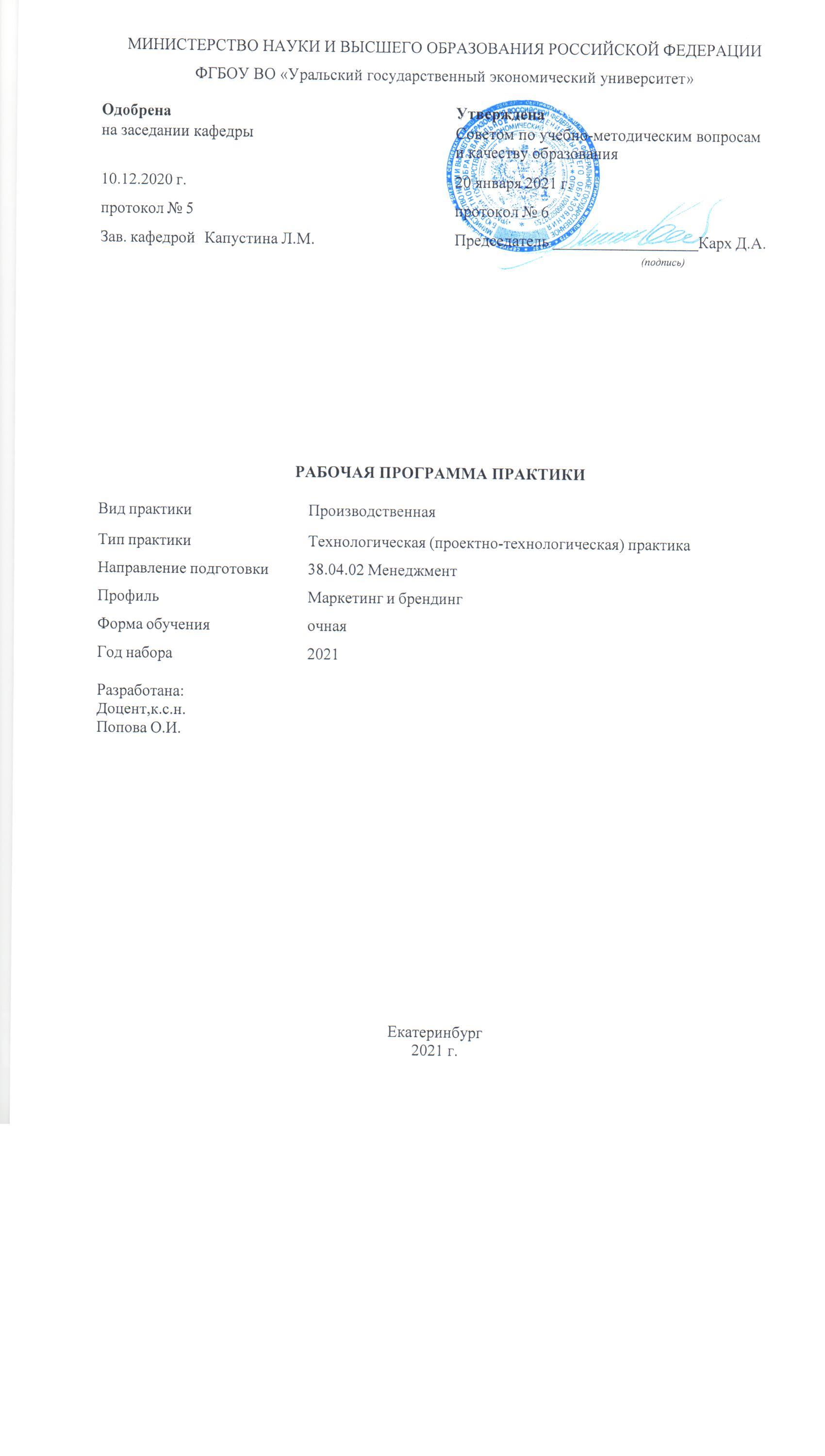 СОДЕРЖАНИЕСОДЕРЖАНИЕВВЕДЕНИЕ31. ЦЕЛЬ, ВИД,ТИП, СПОСОБ (ПРИ НАЛИЧИИ) И ФОРМЫ ПРОВЕДЕНИЯ ПРАКТИКИ31. ЦЕЛЬ, ВИД,ТИП, СПОСОБ (ПРИ НАЛИЧИИ) И ФОРМЫ ПРОВЕДЕНИЯ ПРАКТИКИ2. МЕСТО ПРАКТИКИ В СТРУКТУРЕ ОПОП33. ОБЪЕМ ПРАКТИКИ34. ПЛАНИРУЕМЫЕ РЕЗУЛЬТАТЫ ОСВОЕНИЯ ОПОП35. ТЕМАТИЧЕСКИЙ ПЛАН76. ФОРМЫ ТЕКУЩЕГО КОНТРОЛЯ И ПРОМЕЖУТОЧНОЙ АТТЕСТАЦИИШКАЛЫ ОЦЕНИВАНИЯ76. ФОРМЫ ТЕКУЩЕГО КОНТРОЛЯ И ПРОМЕЖУТОЧНОЙ АТТЕСТАЦИИШКАЛЫ ОЦЕНИВАНИЯ7.  СОДЕРЖАНИЕ ПРАКТИКИ98. ОСОБЕННОСТИ ОРГАНИЗАЦИИ ПРАКТИКИ ДЛЯ ЛИЦ С ОГРАНИЧЕННЫМИ ВОЗМОЖНОСТЯМИ ЗДОРОВЬЯ108. ОСОБЕННОСТИ ОРГАНИЗАЦИИ ПРАКТИКИ ДЛЯ ЛИЦ С ОГРАНИЧЕННЫМИ ВОЗМОЖНОСТЯМИ ЗДОРОВЬЯ9. ПЕРЕЧЕНЬ ОСНОВНОЙ И ДОПОЛНИТЕЛЬНОЙ УЧЕБНОЙ ЛИТЕРАТУРЫ, НЕОБХОДИМОЙ ДЛЯ ПРОХОЖДЕНИЯ ПРАКТИКИ109. ПЕРЕЧЕНЬ ОСНОВНОЙ И ДОПОЛНИТЕЛЬНОЙ УЧЕБНОЙ ЛИТЕРАТУРЫ, НЕОБХОДИМОЙ ДЛЯ ПРОХОЖДЕНИЯ ПРАКТИКИ10. ПЕРЕЧЕНЬ ИНФОРМАЦИОННЫХ ТЕХНОЛОГИЙ, ВКЛЮЧАЯ ПЕРЕЧЕНЬ ЛИЦЕНЗИОННОГО ПРОГРАММНОГО ОБЕСПЕЧЕНИЯ И ИНФОРМАЦИОННЫХ СПРАВОЧНЫХ СИСТЕМ,  ОНЛАЙН КУРСОВ, ИСПОЛЬЗУЕМЫХ ПРИ ПРОХОЖДЕНИИ ПРАКТИКИ1110. ПЕРЕЧЕНЬ ИНФОРМАЦИОННЫХ ТЕХНОЛОГИЙ, ВКЛЮЧАЯ ПЕРЕЧЕНЬ ЛИЦЕНЗИОННОГО ПРОГРАММНОГО ОБЕСПЕЧЕНИЯ И ИНФОРМАЦИОННЫХ СПРАВОЧНЫХ СИСТЕМ,  ОНЛАЙН КУРСОВ, ИСПОЛЬЗУЕМЫХ ПРИ ПРОХОЖДЕНИИ ПРАКТИКИ11. ОПИСАНИЕ МАТЕРИАЛЬНО-ТЕХНИЧЕСКОЙ БАЗЫ, НЕОБХОДИМОЙ ДЛЯ ПРОХОЖДЕНИЯ ПРАКТИКИ1211. ОПИСАНИЕ МАТЕРИАЛЬНО-ТЕХНИЧЕСКОЙ БАЗЫ, НЕОБХОДИМОЙ ДЛЯ ПРОХОЖДЕНИЯ ПРАКТИКИВВЕДЕНИЕ ВВЕДЕНИЕ ВВЕДЕНИЕ ВВЕДЕНИЕ ВВЕДЕНИЕ ВВЕДЕНИЕ ВВЕДЕНИЕ ВВЕДЕНИЕ ВВЕДЕНИЕ ВВЕДЕНИЕ ВВЕДЕНИЕ ВВЕДЕНИЕ ВВЕДЕНИЕ ВВЕДЕНИЕ ВВЕДЕНИЕ ВВЕДЕНИЕ ВВЕДЕНИЕ ВВЕДЕНИЕ ВВЕДЕНИЕ ВВЕДЕНИЕ ВВЕДЕНИЕ ВВЕДЕНИЕ ВВЕДЕНИЕ Программа практики является частью основной профессиональной образовательной программы высшего образования - программы магистратуры, разработанной в соответствии с ФГОС ВОПрограмма практики является частью основной профессиональной образовательной программы высшего образования - программы магистратуры, разработанной в соответствии с ФГОС ВОПрограмма практики является частью основной профессиональной образовательной программы высшего образования - программы магистратуры, разработанной в соответствии с ФГОС ВОПрограмма практики является частью основной профессиональной образовательной программы высшего образования - программы магистратуры, разработанной в соответствии с ФГОС ВОПрограмма практики является частью основной профессиональной образовательной программы высшего образования - программы магистратуры, разработанной в соответствии с ФГОС ВОПрограмма практики является частью основной профессиональной образовательной программы высшего образования - программы магистратуры, разработанной в соответствии с ФГОС ВОПрограмма практики является частью основной профессиональной образовательной программы высшего образования - программы магистратуры, разработанной в соответствии с ФГОС ВОПрограмма практики является частью основной профессиональной образовательной программы высшего образования - программы магистратуры, разработанной в соответствии с ФГОС ВОПрограмма практики является частью основной профессиональной образовательной программы высшего образования - программы магистратуры, разработанной в соответствии с ФГОС ВОПрограмма практики является частью основной профессиональной образовательной программы высшего образования - программы магистратуры, разработанной в соответствии с ФГОС ВОПрограмма практики является частью основной профессиональной образовательной программы высшего образования - программы магистратуры, разработанной в соответствии с ФГОС ВОПрограмма практики является частью основной профессиональной образовательной программы высшего образования - программы магистратуры, разработанной в соответствии с ФГОС ВОПрограмма практики является частью основной профессиональной образовательной программы высшего образования - программы магистратуры, разработанной в соответствии с ФГОС ВОПрограмма практики является частью основной профессиональной образовательной программы высшего образования - программы магистратуры, разработанной в соответствии с ФГОС ВОПрограмма практики является частью основной профессиональной образовательной программы высшего образования - программы магистратуры, разработанной в соответствии с ФГОС ВОПрограмма практики является частью основной профессиональной образовательной программы высшего образования - программы магистратуры, разработанной в соответствии с ФГОС ВОПрограмма практики является частью основной профессиональной образовательной программы высшего образования - программы магистратуры, разработанной в соответствии с ФГОС ВОПрограмма практики является частью основной профессиональной образовательной программы высшего образования - программы магистратуры, разработанной в соответствии с ФГОС ВОПрограмма практики является частью основной профессиональной образовательной программы высшего образования - программы магистратуры, разработанной в соответствии с ФГОС ВОПрограмма практики является частью основной профессиональной образовательной программы высшего образования - программы магистратуры, разработанной в соответствии с ФГОС ВОПрограмма практики является частью основной профессиональной образовательной программы высшего образования - программы магистратуры, разработанной в соответствии с ФГОС ВОПрограмма практики является частью основной профессиональной образовательной программы высшего образования - программы магистратуры, разработанной в соответствии с ФГОС ВОПрограмма практики является частью основной профессиональной образовательной программы высшего образования - программы магистратуры, разработанной в соответствии с ФГОС ВОФГОС ВОФГОС ВОФГОС ВОФГОС ВОФГОС ВОФедеральный государственный образовательный стандарт высшего образования - магистратура по направлению подготовки 38.04.02 Менеджмент (приказ Минобрнауки России от 12.08.2020 г. № 952)Федеральный государственный образовательный стандарт высшего образования - магистратура по направлению подготовки 38.04.02 Менеджмент (приказ Минобрнауки России от 12.08.2020 г. № 952)Федеральный государственный образовательный стандарт высшего образования - магистратура по направлению подготовки 38.04.02 Менеджмент (приказ Минобрнауки России от 12.08.2020 г. № 952)Федеральный государственный образовательный стандарт высшего образования - магистратура по направлению подготовки 38.04.02 Менеджмент (приказ Минобрнауки России от 12.08.2020 г. № 952)Федеральный государственный образовательный стандарт высшего образования - магистратура по направлению подготовки 38.04.02 Менеджмент (приказ Минобрнауки России от 12.08.2020 г. № 952)Федеральный государственный образовательный стандарт высшего образования - магистратура по направлению подготовки 38.04.02 Менеджмент (приказ Минобрнауки России от 12.08.2020 г. № 952)Федеральный государственный образовательный стандарт высшего образования - магистратура по направлению подготовки 38.04.02 Менеджмент (приказ Минобрнауки России от 12.08.2020 г. № 952)Федеральный государственный образовательный стандарт высшего образования - магистратура по направлению подготовки 38.04.02 Менеджмент (приказ Минобрнауки России от 12.08.2020 г. № 952)Федеральный государственный образовательный стандарт высшего образования - магистратура по направлению подготовки 38.04.02 Менеджмент (приказ Минобрнауки России от 12.08.2020 г. № 952)Федеральный государственный образовательный стандарт высшего образования - магистратура по направлению подготовки 38.04.02 Менеджмент (приказ Минобрнауки России от 12.08.2020 г. № 952)Федеральный государственный образовательный стандарт высшего образования - магистратура по направлению подготовки 38.04.02 Менеджмент (приказ Минобрнауки России от 12.08.2020 г. № 952)Федеральный государственный образовательный стандарт высшего образования - магистратура по направлению подготовки 38.04.02 Менеджмент (приказ Минобрнауки России от 12.08.2020 г. № 952)Федеральный государственный образовательный стандарт высшего образования - магистратура по направлению подготовки 38.04.02 Менеджмент (приказ Минобрнауки России от 12.08.2020 г. № 952)Федеральный государственный образовательный стандарт высшего образования - магистратура по направлению подготовки 38.04.02 Менеджмент (приказ Минобрнауки России от 12.08.2020 г. № 952)Федеральный государственный образовательный стандарт высшего образования - магистратура по направлению подготовки 38.04.02 Менеджмент (приказ Минобрнауки России от 12.08.2020 г. № 952)Федеральный государственный образовательный стандарт высшего образования - магистратура по направлению подготовки 38.04.02 Менеджмент (приказ Минобрнауки России от 12.08.2020 г. № 952)1. ЦЕЛЬ, ВИД, ТИП, СПОСОБ И ФОРМЫ ПРОВЕДЕНИЯ ПРАКТИКИ 1. ЦЕЛЬ, ВИД, ТИП, СПОСОБ И ФОРМЫ ПРОВЕДЕНИЯ ПРАКТИКИ 1. ЦЕЛЬ, ВИД, ТИП, СПОСОБ И ФОРМЫ ПРОВЕДЕНИЯ ПРАКТИКИ 1. ЦЕЛЬ, ВИД, ТИП, СПОСОБ И ФОРМЫ ПРОВЕДЕНИЯ ПРАКТИКИ 1. ЦЕЛЬ, ВИД, ТИП, СПОСОБ И ФОРМЫ ПРОВЕДЕНИЯ ПРАКТИКИ 1. ЦЕЛЬ, ВИД, ТИП, СПОСОБ И ФОРМЫ ПРОВЕДЕНИЯ ПРАКТИКИ 1. ЦЕЛЬ, ВИД, ТИП, СПОСОБ И ФОРМЫ ПРОВЕДЕНИЯ ПРАКТИКИ 1. ЦЕЛЬ, ВИД, ТИП, СПОСОБ И ФОРМЫ ПРОВЕДЕНИЯ ПРАКТИКИ 1. ЦЕЛЬ, ВИД, ТИП, СПОСОБ И ФОРМЫ ПРОВЕДЕНИЯ ПРАКТИКИ 1. ЦЕЛЬ, ВИД, ТИП, СПОСОБ И ФОРМЫ ПРОВЕДЕНИЯ ПРАКТИКИ 1. ЦЕЛЬ, ВИД, ТИП, СПОСОБ И ФОРМЫ ПРОВЕДЕНИЯ ПРАКТИКИ 1. ЦЕЛЬ, ВИД, ТИП, СПОСОБ И ФОРМЫ ПРОВЕДЕНИЯ ПРАКТИКИ 1. ЦЕЛЬ, ВИД, ТИП, СПОСОБ И ФОРМЫ ПРОВЕДЕНИЯ ПРАКТИКИ 1. ЦЕЛЬ, ВИД, ТИП, СПОСОБ И ФОРМЫ ПРОВЕДЕНИЯ ПРАКТИКИ 1. ЦЕЛЬ, ВИД, ТИП, СПОСОБ И ФОРМЫ ПРОВЕДЕНИЯ ПРАКТИКИ 1. ЦЕЛЬ, ВИД, ТИП, СПОСОБ И ФОРМЫ ПРОВЕДЕНИЯ ПРАКТИКИ 1. ЦЕЛЬ, ВИД, ТИП, СПОСОБ И ФОРМЫ ПРОВЕДЕНИЯ ПРАКТИКИ 1. ЦЕЛЬ, ВИД, ТИП, СПОСОБ И ФОРМЫ ПРОВЕДЕНИЯ ПРАКТИКИ 1. ЦЕЛЬ, ВИД, ТИП, СПОСОБ И ФОРМЫ ПРОВЕДЕНИЯ ПРАКТИКИ 1. ЦЕЛЬ, ВИД, ТИП, СПОСОБ И ФОРМЫ ПРОВЕДЕНИЯ ПРАКТИКИ 1. ЦЕЛЬ, ВИД, ТИП, СПОСОБ И ФОРМЫ ПРОВЕДЕНИЯ ПРАКТИКИ 1. ЦЕЛЬ, ВИД, ТИП, СПОСОБ И ФОРМЫ ПРОВЕДЕНИЯ ПРАКТИКИ 1. ЦЕЛЬ, ВИД, ТИП, СПОСОБ И ФОРМЫ ПРОВЕДЕНИЯ ПРАКТИКИ Целью является формирования компетенций в соответствии с видами профессиональной деятельности, на которые ориентирована программа, для готовности к решениям профессиональных задач.Целью является формирования компетенций в соответствии с видами профессиональной деятельности, на которые ориентирована программа, для готовности к решениям профессиональных задач.Целью является формирования компетенций в соответствии с видами профессиональной деятельности, на которые ориентирована программа, для готовности к решениям профессиональных задач.Целью является формирования компетенций в соответствии с видами профессиональной деятельности, на которые ориентирована программа, для готовности к решениям профессиональных задач.Целью является формирования компетенций в соответствии с видами профессиональной деятельности, на которые ориентирована программа, для готовности к решениям профессиональных задач.Целью является формирования компетенций в соответствии с видами профессиональной деятельности, на которые ориентирована программа, для готовности к решениям профессиональных задач.Целью является формирования компетенций в соответствии с видами профессиональной деятельности, на которые ориентирована программа, для готовности к решениям профессиональных задач.Целью является формирования компетенций в соответствии с видами профессиональной деятельности, на которые ориентирована программа, для готовности к решениям профессиональных задач.Целью является формирования компетенций в соответствии с видами профессиональной деятельности, на которые ориентирована программа, для готовности к решениям профессиональных задач.Целью является формирования компетенций в соответствии с видами профессиональной деятельности, на которые ориентирована программа, для готовности к решениям профессиональных задач.Целью является формирования компетенций в соответствии с видами профессиональной деятельности, на которые ориентирована программа, для готовности к решениям профессиональных задач.Целью является формирования компетенций в соответствии с видами профессиональной деятельности, на которые ориентирована программа, для готовности к решениям профессиональных задач.Целью является формирования компетенций в соответствии с видами профессиональной деятельности, на которые ориентирована программа, для готовности к решениям профессиональных задач.Целью является формирования компетенций в соответствии с видами профессиональной деятельности, на которые ориентирована программа, для готовности к решениям профессиональных задач.Целью является формирования компетенций в соответствии с видами профессиональной деятельности, на которые ориентирована программа, для готовности к решениям профессиональных задач.Целью является формирования компетенций в соответствии с видами профессиональной деятельности, на которые ориентирована программа, для готовности к решениям профессиональных задач.Целью является формирования компетенций в соответствии с видами профессиональной деятельности, на которые ориентирована программа, для готовности к решениям профессиональных задач.Целью является формирования компетенций в соответствии с видами профессиональной деятельности, на которые ориентирована программа, для готовности к решениям профессиональных задач.Целью является формирования компетенций в соответствии с видами профессиональной деятельности, на которые ориентирована программа, для готовности к решениям профессиональных задач.Целью является формирования компетенций в соответствии с видами профессиональной деятельности, на которые ориентирована программа, для готовности к решениям профессиональных задач.Целью является формирования компетенций в соответствии с видами профессиональной деятельности, на которые ориентирована программа, для готовности к решениям профессиональных задач.Целью является формирования компетенций в соответствии с видами профессиональной деятельности, на которые ориентирована программа, для готовности к решениям профессиональных задач.Целью является формирования компетенций в соответствии с видами профессиональной деятельности, на которые ориентирована программа, для готовности к решениям профессиональных задач.Вид практики: Вид практики: Вид практики: Вид практики: Вид практики: Производственная Производственная Производственная Производственная Производственная Производственная Производственная Производственная Производственная Производственная Производственная Тип практики: Тип практики: Тип практики: Тип практики: Тип практики: Технологическая (проектно-технологическая) практика Технологическая (проектно-технологическая) практика Технологическая (проектно-технологическая) практика Технологическая (проектно-технологическая) практика Технологическая (проектно-технологическая) практика Технологическая (проектно-технологическая) практика Технологическая (проектно-технологическая) практика Технологическая (проектно-технологическая) практика Технологическая (проектно-технологическая) практика Технологическая (проектно-технологическая) практика Технологическая (проектно-технологическая) практика Способы проведения практики: Способы проведения практики: Способы проведения практики: Способы проведения практики: Способы проведения практики: Способы проведения практики: Способы проведения практики: Способы проведения практики: Способы проведения практики: Способы проведения практики: Способы проведения практики: Способы проведения практики: Способы проведения практики: стационарная стационарная стационарная стационарная стационарная стационарная стационарная Формы проведения практики: Формы проведения практики: Формы проведения практики: Формы проведения практики: Формы проведения практики: Формы проведения практики: Формы проведения практики: Формы проведения практики: Формы проведения практики: Формы проведения практики: дискретно - по видам практик дискретно - по видам практик дискретно - по видам практик дискретно - по видам практик дискретно - по видам практик дискретно - по видам практик дискретно - по видам практик дискретно - по видам практик дискретно - по видам практик дискретно - по видам практик дискретно - по видам практик дискретно - по видам практик дискретно - по видам практик дискретно - по видам практик дискретно - по видам практик Практика может быть проведена с использованием дистанционных  образовательных технологий и электронного обучения.Практика может быть проведена с использованием дистанционных  образовательных технологий и электронного обучения.Практика может быть проведена с использованием дистанционных  образовательных технологий и электронного обучения.Практика может быть проведена с использованием дистанционных  образовательных технологий и электронного обучения.Практика может быть проведена с использованием дистанционных  образовательных технологий и электронного обучения.Практика может быть проведена с использованием дистанционных  образовательных технологий и электронного обучения.Практика может быть проведена с использованием дистанционных  образовательных технологий и электронного обучения.Практика может быть проведена с использованием дистанционных  образовательных технологий и электронного обучения.Практика может быть проведена с использованием дистанционных  образовательных технологий и электронного обучения.Практика может быть проведена с использованием дистанционных  образовательных технологий и электронного обучения.Практика может быть проведена с использованием дистанционных  образовательных технологий и электронного обучения.Практика может быть проведена с использованием дистанционных  образовательных технологий и электронного обучения.Практика может быть проведена с использованием дистанционных  образовательных технологий и электронного обучения.Практика может быть проведена с использованием дистанционных  образовательных технологий и электронного обучения.Практика может быть проведена с использованием дистанционных  образовательных технологий и электронного обучения.Практика может быть проведена с использованием дистанционных  образовательных технологий и электронного обучения.Практика может быть проведена с использованием дистанционных  образовательных технологий и электронного обучения.Практика может быть проведена с использованием дистанционных  образовательных технологий и электронного обучения.Практика может быть проведена с использованием дистанционных  образовательных технологий и электронного обучения.Практика может быть проведена с использованием дистанционных  образовательных технологий и электронного обучения.Практика может быть проведена с использованием дистанционных  образовательных технологий и электронного обучения.Практика может быть проведена с использованием дистанционных  образовательных технологий и электронного обучения.Практика может быть проведена с использованием дистанционных  образовательных технологий и электронного обучения.2. МЕСТО ПРАКТИКИ В СТРУКТУРЕ ОПОП 2. МЕСТО ПРАКТИКИ В СТРУКТУРЕ ОПОП 2. МЕСТО ПРАКТИКИ В СТРУКТУРЕ ОПОП 2. МЕСТО ПРАКТИКИ В СТРУКТУРЕ ОПОП 2. МЕСТО ПРАКТИКИ В СТРУКТУРЕ ОПОП 2. МЕСТО ПРАКТИКИ В СТРУКТУРЕ ОПОП 2. МЕСТО ПРАКТИКИ В СТРУКТУРЕ ОПОП 2. МЕСТО ПРАКТИКИ В СТРУКТУРЕ ОПОП 2. МЕСТО ПРАКТИКИ В СТРУКТУРЕ ОПОП 2. МЕСТО ПРАКТИКИ В СТРУКТУРЕ ОПОП 2. МЕСТО ПРАКТИКИ В СТРУКТУРЕ ОПОП 2. МЕСТО ПРАКТИКИ В СТРУКТУРЕ ОПОП 2. МЕСТО ПРАКТИКИ В СТРУКТУРЕ ОПОП 2. МЕСТО ПРАКТИКИ В СТРУКТУРЕ ОПОП 2. МЕСТО ПРАКТИКИ В СТРУКТУРЕ ОПОП 2. МЕСТО ПРАКТИКИ В СТРУКТУРЕ ОПОП 2. МЕСТО ПРАКТИКИ В СТРУКТУРЕ ОПОП 2. МЕСТО ПРАКТИКИ В СТРУКТУРЕ ОПОП 2. МЕСТО ПРАКТИКИ В СТРУКТУРЕ ОПОП 2. МЕСТО ПРАКТИКИ В СТРУКТУРЕ ОПОП 2. МЕСТО ПРАКТИКИ В СТРУКТУРЕ ОПОП 2. МЕСТО ПРАКТИКИ В СТРУКТУРЕ ОПОП 2. МЕСТО ПРАКТИКИ В СТРУКТУРЕ ОПОП Практика в полном объеме относится к вариативной части учебного плана.Практика в полном объеме относится к вариативной части учебного плана.Практика в полном объеме относится к вариативной части учебного плана.Практика в полном объеме относится к вариативной части учебного плана.Практика в полном объеме относится к вариативной части учебного плана.Практика в полном объеме относится к вариативной части учебного плана.Практика в полном объеме относится к вариативной части учебного плана.Практика в полном объеме относится к вариативной части учебного плана.Практика в полном объеме относится к вариативной части учебного плана.Практика в полном объеме относится к вариативной части учебного плана.Практика в полном объеме относится к вариативной части учебного плана.Практика в полном объеме относится к вариативной части учебного плана.Практика в полном объеме относится к вариативной части учебного плана.Практика в полном объеме относится к вариативной части учебного плана.Практика в полном объеме относится к вариативной части учебного плана.Практика в полном объеме относится к вариативной части учебного плана.Практика в полном объеме относится к вариативной части учебного плана.Практика в полном объеме относится к вариативной части учебного плана.Практика в полном объеме относится к вариативной части учебного плана.Практика в полном объеме относится к вариативной части учебного плана.Практика в полном объеме относится к вариативной части учебного плана.Практика в полном объеме относится к вариативной части учебного плана.Практика в полном объеме относится к вариативной части учебного плана.3. ОБЪЕМ ПРАКТИКИ3. ОБЪЕМ ПРАКТИКИ3. ОБЪЕМ ПРАКТИКИ3. ОБЪЕМ ПРАКТИКИ3. ОБЪЕМ ПРАКТИКИ3. ОБЪЕМ ПРАКТИКИ3. ОБЪЕМ ПРАКТИКИ3. ОБЪЕМ ПРАКТИКИ3. ОБЪЕМ ПРАКТИКИ3. ОБЪЕМ ПРАКТИКИ3. ОБЪЕМ ПРАКТИКИ3. ОБЪЕМ ПРАКТИКИ3. ОБЪЕМ ПРАКТИКИ3. ОБЪЕМ ПРАКТИКИ3. ОБЪЕМ ПРАКТИКИ3. ОБЪЕМ ПРАКТИКИ3. ОБЪЕМ ПРАКТИКИ3. ОБЪЕМ ПРАКТИКИ3. ОБЪЕМ ПРАКТИКИ3. ОБЪЕМ ПРАКТИКИ3. ОБЪЕМ ПРАКТИКИ3. ОБЪЕМ ПРАКТИКИ3. ОБЪЕМ ПРАКТИКИПромежуточный контрольПромежуточный контрольПромежуточный контрольПромежуточный контрольПромежуточный контрольПромежуточный контрольПромежуточный контрольЧасовЧасовЧасовЧасовЧасовЧасовЧасовЧасовЧасовЧасовЧасовЗ.е.Промежуточный контрольПромежуточный контрольПромежуточный контрольПромежуточный контрольПромежуточный контрольПромежуточный контрольПромежуточный контрольВсего за семестрВсего за семестрВсего за семестрВсего за семестрВсего за семестрКонтактная работа .(по уч.зан.)Контактная работа .(по уч.зан.)Контактная работа .(по уч.зан.)Контактная работа .(по уч.зан.)Контактная работа .(по уч.зан.)Самостоятель ная работав том числе подготовка контрольных и курсовыхЗ.е.Промежуточный контрольПромежуточный контрольПромежуточный контрольПромежуточный контрольПромежуточный контрольПромежуточный контрольПромежуточный контрольВсего за семестрВсего за семестрВсего за семестрВсего за семестрВсего за семестрВсегоПрактические занятия,включая курсовое проектировани еПрактические занятия,включая курсовое проектировани еПрактические занятия,включая курсовое проектировани еПрактические занятия,включая курсовое проектировани еСамостоятель ная работав том числе подготовка контрольных и курсовыхЗ.е.Семестр 3Семестр 3Семестр 3Семестр 3Семестр 3Семестр 3Семестр 3Семестр 3Семестр 3Семестр 3Семестр 3Семестр 3Семестр 3Семестр 3Семестр 3Семестр 3Семестр 3Семестр 3Семестр 3Зачет с оценкойЗачет с оценкойЗачет с оценкойЗачет с оценкойЗачет с оценкойЗачет с оценкойЗачет с оценкой1081081081081082222210634.ПЛАНИРУЕМЫЕ РЕЗУЛЬТАТЫ ОСВОЕНИЯ ОПОП 4.ПЛАНИРУЕМЫЕ РЕЗУЛЬТАТЫ ОСВОЕНИЯ ОПОП 4.ПЛАНИРУЕМЫЕ РЕЗУЛЬТАТЫ ОСВОЕНИЯ ОПОП 4.ПЛАНИРУЕМЫЕ РЕЗУЛЬТАТЫ ОСВОЕНИЯ ОПОП 4.ПЛАНИРУЕМЫЕ РЕЗУЛЬТАТЫ ОСВОЕНИЯ ОПОП 4.ПЛАНИРУЕМЫЕ РЕЗУЛЬТАТЫ ОСВОЕНИЯ ОПОП 4.ПЛАНИРУЕМЫЕ РЕЗУЛЬТАТЫ ОСВОЕНИЯ ОПОП 4.ПЛАНИРУЕМЫЕ РЕЗУЛЬТАТЫ ОСВОЕНИЯ ОПОП 4.ПЛАНИРУЕМЫЕ РЕЗУЛЬТАТЫ ОСВОЕНИЯ ОПОП 4.ПЛАНИРУЕМЫЕ РЕЗУЛЬТАТЫ ОСВОЕНИЯ ОПОП 4.ПЛАНИРУЕМЫЕ РЕЗУЛЬТАТЫ ОСВОЕНИЯ ОПОП 4.ПЛАНИРУЕМЫЕ РЕЗУЛЬТАТЫ ОСВОЕНИЯ ОПОП 4.ПЛАНИРУЕМЫЕ РЕЗУЛЬТАТЫ ОСВОЕНИЯ ОПОП 4.ПЛАНИРУЕМЫЕ РЕЗУЛЬТАТЫ ОСВОЕНИЯ ОПОП 4.ПЛАНИРУЕМЫЕ РЕЗУЛЬТАТЫ ОСВОЕНИЯ ОПОП 4.ПЛАНИРУЕМЫЕ РЕЗУЛЬТАТЫ ОСВОЕНИЯ ОПОП 4.ПЛАНИРУЕМЫЕ РЕЗУЛЬТАТЫ ОСВОЕНИЯ ОПОП 4.ПЛАНИРУЕМЫЕ РЕЗУЛЬТАТЫ ОСВОЕНИЯ ОПОП 4.ПЛАНИРУЕМЫЕ РЕЗУЛЬТАТЫ ОСВОЕНИЯ ОПОП 4.ПЛАНИРУЕМЫЕ РЕЗУЛЬТАТЫ ОСВОЕНИЯ ОПОП 4.ПЛАНИРУЕМЫЕ РЕЗУЛЬТАТЫ ОСВОЕНИЯ ОПОП 4.ПЛАНИРУЕМЫЕ РЕЗУЛЬТАТЫ ОСВОЕНИЯ ОПОП 4.ПЛАНИРУЕМЫЕ РЕЗУЛЬТАТЫ ОСВОЕНИЯ ОПОП В результате прохождения практики у обучающегося  должны быть сформированы компетенции, установленные в соответствии ФГОС ВО.В результате прохождения практики у обучающегося  должны быть сформированы компетенции, установленные в соответствии ФГОС ВО.В результате прохождения практики у обучающегося  должны быть сформированы компетенции, установленные в соответствии ФГОС ВО.В результате прохождения практики у обучающегося  должны быть сформированы компетенции, установленные в соответствии ФГОС ВО.В результате прохождения практики у обучающегося  должны быть сформированы компетенции, установленные в соответствии ФГОС ВО.В результате прохождения практики у обучающегося  должны быть сформированы компетенции, установленные в соответствии ФГОС ВО.В результате прохождения практики у обучающегося  должны быть сформированы компетенции, установленные в соответствии ФГОС ВО.В результате прохождения практики у обучающегося  должны быть сформированы компетенции, установленные в соответствии ФГОС ВО.В результате прохождения практики у обучающегося  должны быть сформированы компетенции, установленные в соответствии ФГОС ВО.В результате прохождения практики у обучающегося  должны быть сформированы компетенции, установленные в соответствии ФГОС ВО.В результате прохождения практики у обучающегося  должны быть сформированы компетенции, установленные в соответствии ФГОС ВО.В результате прохождения практики у обучающегося  должны быть сформированы компетенции, установленные в соответствии ФГОС ВО.В результате прохождения практики у обучающегося  должны быть сформированы компетенции, установленные в соответствии ФГОС ВО.В результате прохождения практики у обучающегося  должны быть сформированы компетенции, установленные в соответствии ФГОС ВО.В результате прохождения практики у обучающегося  должны быть сформированы компетенции, установленные в соответствии ФГОС ВО.В результате прохождения практики у обучающегося  должны быть сформированы компетенции, установленные в соответствии ФГОС ВО.В результате прохождения практики у обучающегося  должны быть сформированы компетенции, установленные в соответствии ФГОС ВО.В результате прохождения практики у обучающегося  должны быть сформированы компетенции, установленные в соответствии ФГОС ВО.В результате прохождения практики у обучающегося  должны быть сформированы компетенции, установленные в соответствии ФГОС ВО.В результате прохождения практики у обучающегося  должны быть сформированы компетенции, установленные в соответствии ФГОС ВО.В результате прохождения практики у обучающегося  должны быть сформированы компетенции, установленные в соответствии ФГОС ВО.В результате прохождения практики у обучающегося  должны быть сформированы компетенции, установленные в соответствии ФГОС ВО.В результате прохождения практики у обучающегося  должны быть сформированы компетенции, установленные в соответствии ФГОС ВО.Профессиональные компетенции (ПК)Профессиональные компетенции (ПК)Профессиональные компетенции (ПК)Профессиональные компетенции (ПК)Профессиональные компетенции (ПК)Профессиональные компетенции (ПК)Профессиональные компетенции (ПК)Профессиональные компетенции (ПК)Профессиональные компетенции (ПК)Профессиональные компетенции (ПК)Профессиональные компетенции (ПК)Профессиональные компетенции (ПК)Профессиональные компетенции (ПК)Профессиональные компетенции (ПК)Профессиональные компетенции (ПК)Профессиональные компетенции (ПК)Профессиональные компетенции (ПК)Профессиональные компетенции (ПК)Профессиональные компетенции (ПК)Профессиональные компетенции (ПК)Профессиональные компетенции (ПК)Профессиональные компетенции (ПК)Профессиональные компетенции (ПК)Шифр и наименование компетенцииШифр и наименование компетенцииШифр и наименование компетенцииШифр и наименование компетенцииШифр и наименование компетенцииШифр и наименование компетенцииШифр и наименование компетенцииШифр и наименование компетенцииШифр и наименование компетенцииШифр и наименование компетенцииШифр и наименование компетенцииИндикаторы достижения компетенцийИндикаторы достижения компетенцийИндикаторы достижения компетенцийИндикаторы достижения компетенцийИндикаторы достижения компетенцийИндикаторы достижения компетенцийИндикаторы достижения компетенцийИндикаторы достижения компетенцийИндикаторы достижения компетенцийИндикаторы достижения компетенцийИндикаторы достижения компетенцийИндикаторы достижения компетенцийинформационно-аналитическийинформационно-аналитическийинформационно-аналитическийинформационно-аналитическийинформационно-аналитическийинформационно-аналитическийинформационно-аналитическийинформационно-аналитическийинформационно-аналитическийинформационно-аналитическийинформационно-аналитическийинформационно-аналитическийинформационно-аналитическийинформационно-аналитическийинформационно-аналитическийинформационно-аналитическийинформационно-аналитическийинформационно-аналитическийинформационно-аналитическийинформационно-аналитическийинформационно-аналитическийинформационно-аналитическийинформационно-аналитическийПК-1 Разработка программы создания инновационных товаров (услуг, брендов) с использованием прикладных офисных программ для сбора и обработки маркетинговой информацииИД-1.ПК-1 Знать:? Понятийный аппарат в области маркетинговых составляющих инноваций, инновационных товаров (услуг), нематериальных активов (брендов)? Методы изучения внутреннего и внешнего рынка, его потенциала и тенденций развития? Процедуры тестирования товаров (услуг), нематериальных активов (брендов)? Методы использования прикладных офисных программ для выполнения статистических расчетов? Методы использования прикладных офисных программ для сбора и обработки маркетинговой информацииПК-1 Разработка программы создания инновационных товаров (услуг, брендов) с использованием прикладных офисных программ для сбора и обработки маркетинговой информацииИД-2.ПК-1 Уметь:? Определять конкурентоспособный ассортимент товаров и услуг организации? Проводить тестирование инновационных товаров (услуг, брендов)? Создавать нематериальные активы (бренды) и внедрять их на рынок? Проводить оценку стоимости брендов организацииПК-1 Разработка программы создания инновационных товаров (услуг, брендов) с использованием прикладных офисных программ для сбора и обработки маркетинговой информацииИД-3.ПК-1 Иметь практический опыт:? Создания нематериальных активов (брендов) в организации и управление ими? Реализации и совершенствование ассортиментной политики организации? Подготовки рекомендаций для принятия маркетинговых решений в отношении товаров (услуг, брендов)ПК-2 Разработка стратегии формирования цен на товары (услуги) организации с учетом маркетинговых исследованийИД-1.ПК-2 Знать:? Методы построения системы распределения (дистрибуции) и продвижения товаров и услуг на уровне ценовых стратегийПК-2 Разработка стратегии формирования цен на товары (услуги) организации с учетом маркетинговых исследованийИД-2.ПК-2 Уметь:? Рассчитывать цены на товары (услуги) организации? Разрабатывать средства и каналы коммуникаций для проведения политики ценообразования? Сравнивать рыночные цены и цены конкурентов на товары (услуги)? Проводить маркетинговые исследования по ценамПК-2 Разработка стратегии формирования цен на товары (услуги) организации с учетом маркетинговых исследованийИД-3.ПК-2 Иметь практический опыт:? Разработки ценовой политики в организации? Создания и реализации стратегии формирования цен на товары (услуги) организации? Внедрения методов формирования цен на товары (услуги) организации? Разработки конкурентных ценовых стратегий? Проведения последовательных действий по разработке политики ценообразования в организации? Внедрения системы стимулирования продаж товаров (услуг) организацииПК-3 Разработка комплексной системы сбытовой политики организации с использованием информации и баз данных по системе распределенияИД-1.ПК-3 Знать:? Методы проведения маркетинговых исследований в области распределения (дистрибуции) и продажПК-3 Разработка комплексной системы сбытовой политики организации с использованием информации и баз данных по системе распределенияИД-2.ПК-3 Уметь:? Работать с информацией и базами данных по системе распределения? Выполнять маркетинговые действия по выбору каналов распределения (дистрибуции)? Создавать каналы распределения (дистрибуции) в организации? Оценивать результативность каналов распределения (дистрибуции)ПК-3 Разработка комплексной системы сбытовой политики организации с использованием информации и баз данных по системе распределенияИД-3.ПК-3 Иметь практический опыт:? Формирование средств и каналов распределения (дистрибуции) для взаимодействия с поставщиками, инвесторами и иными партнерами организации? Разработка комплексной системы распределения (дистрибуции) в организации? Разработка сбытовой политики организацииПК-4 Разработка системы маркетинговых коммуникаций по формированию имиджа и деловой репутации организации, продвижению товаров и услугИД-1.ПК-4 Знать:? Инструменты маркетинговых коммуникаций? Организация рекламного делаПК-4 Разработка системы маркетинговых коммуникаций по формированию имиджа и деловой репутации организации, продвижению товаров и услугИД-2.ПК-4 Уметь:? Проводить внутренние и внешние коммуникационные кампании? Формировать имидж и деловую репутацию организации? Продвигать товары (услуги) организации на рынок? Улучшать бизнес-процессы организации в области коммуникационной политики? Выстраивать систему коммуникаций в организации на уровне стратегий? Проводить анализ результативности коммуникационной политикиПК-4 Разработка системы маркетинговых коммуникаций по формированию имиджа и деловой репутации организации, продвижению товаров и услугИД-3.ПК-4 Иметь практический опыт:? Разработка системы маркетинговых коммуникаций в организации? Разработка и проведение коммуникационных кампаний в организации? Формирование каналов коммуникации с потребителями товаров и услуг организации? Разработка технических заданий и предложений по формированию фирменного стиля и рекламной продукции организации? Формирование имиджа и деловой репутации организации? Организация и проведение мероприятий по связям с общественностью для формирования маркетинговых коммуникаций организации? Разработка и проведение рекламных акций по стимулированию продаж? Работа с инструментами прямого маркетингаорганизационно-управленческийорганизационно-управленческийПК-5 Регулирование маркетинговой деятельности предприятия с учетом Российского и международного законодательствИД-1.ПК-5 Знать:? Нормативные правовые акты, регулирующие маркетинговую деятельность? Законодательство Российской Федерации, стандарты, этические принципы, регулирующие цены и ценовую политику организаций? Законодательство Российской Федерации и международное право в области маркетинговой деятельности, стандарты и этические принципы, регулирующие сбытовую деятельность организации? Законодательство Российской Федерации и международное право в области маркетинговой деятельности, стандарты и этические принципы, регулирующие коммуникационную политику организацииПК-5 Регулирование маркетинговой деятельности предприятия с учетом Российского и международного законодательствИД-2.ПК-5 Уметь:? Анализировать юридические факты и возникающие в связи с ними правовые отношенияПК-5 Регулирование маркетинговой деятельности предприятия с учетом Российского и международного законодательствИД-3.ПК-5 Иметь практический опыт:? Анализа различных правовых явлений, юридических фактов, правовых норм и правовых отношений, являющихся объектами профессиональной деятельностиПК-6 Разработка системы маркетинговой деятельности предприятия с использованием инструментов проектного управленияИД-1.ПК-6 Знать:? Инструменты бренд-менеджмента? Инструменты маркетингового ценообразования? Подходы к формированию сбытовой политики организации? Состав процесса стратегического и оперативного планированияПК-6 Разработка системы маркетинговой деятельности предприятия с использованием инструментов проектного управленияПК-6 Разработка системы маркетинговой деятельности предприятия с использованием инструментов проектного управленияПК-6 Разработка системы маркетинговой деятельности предприятия с использованием инструментов проектного управленияИД-2.ПК-6 Уметь:? Улучшать бизнес-процессы организации в сфере управления брендами? Использовать инструменты проектного управления успешными брендами? Разрабатывать политику конкурентных цен на товары (услуги)? Проводить аудит ценовой политики организации? Проводить оценку сбытовой политики организации? Управлять продажами товаров и услуг? Использовать инструменты проектного управления в выработке эффективной коммуникационной политикиИД-2.ПК-6 Уметь:? Улучшать бизнес-процессы организации в сфере управления брендами? Использовать инструменты проектного управления успешными брендами? Разрабатывать политику конкурентных цен на товары (услуги)? Проводить аудит ценовой политики организации? Проводить оценку сбытовой политики организации? Управлять продажами товаров и услуг? Использовать инструменты проектного управления в выработке эффективной коммуникационной политикиИД-2.ПК-6 Уметь:? Улучшать бизнес-процессы организации в сфере управления брендами? Использовать инструменты проектного управления успешными брендами? Разрабатывать политику конкурентных цен на товары (услуги)? Проводить аудит ценовой политики организации? Проводить оценку сбытовой политики организации? Управлять продажами товаров и услуг? Использовать инструменты проектного управления в выработке эффективной коммуникационной политикиИД-2.ПК-6 Уметь:? Улучшать бизнес-процессы организации в сфере управления брендами? Использовать инструменты проектного управления успешными брендами? Разрабатывать политику конкурентных цен на товары (услуги)? Проводить аудит ценовой политики организации? Проводить оценку сбытовой политики организации? Управлять продажами товаров и услуг? Использовать инструменты проектного управления в выработке эффективной коммуникационной политикиИД-2.ПК-6 Уметь:? Улучшать бизнес-процессы организации в сфере управления брендами? Использовать инструменты проектного управления успешными брендами? Разрабатывать политику конкурентных цен на товары (услуги)? Проводить аудит ценовой политики организации? Проводить оценку сбытовой политики организации? Управлять продажами товаров и услуг? Использовать инструменты проектного управления в выработке эффективной коммуникационной политикиИД-2.ПК-6 Уметь:? Улучшать бизнес-процессы организации в сфере управления брендами? Использовать инструменты проектного управления успешными брендами? Разрабатывать политику конкурентных цен на товары (услуги)? Проводить аудит ценовой политики организации? Проводить оценку сбытовой политики организации? Управлять продажами товаров и услуг? Использовать инструменты проектного управления в выработке эффективной коммуникационной политикиИД-2.ПК-6 Уметь:? Улучшать бизнес-процессы организации в сфере управления брендами? Использовать инструменты проектного управления успешными брендами? Разрабатывать политику конкурентных цен на товары (услуги)? Проводить аудит ценовой политики организации? Проводить оценку сбытовой политики организации? Управлять продажами товаров и услуг? Использовать инструменты проектного управления в выработке эффективной коммуникационной политикиИД-2.ПК-6 Уметь:? Улучшать бизнес-процессы организации в сфере управления брендами? Использовать инструменты проектного управления успешными брендами? Разрабатывать политику конкурентных цен на товары (услуги)? Проводить аудит ценовой политики организации? Проводить оценку сбытовой политики организации? Управлять продажами товаров и услуг? Использовать инструменты проектного управления в выработке эффективной коммуникационной политикиИД-2.ПК-6 Уметь:? Улучшать бизнес-процессы организации в сфере управления брендами? Использовать инструменты проектного управления успешными брендами? Разрабатывать политику конкурентных цен на товары (услуги)? Проводить аудит ценовой политики организации? Проводить оценку сбытовой политики организации? Управлять продажами товаров и услуг? Использовать инструменты проектного управления в выработке эффективной коммуникационной политикиПК-6 Разработка системы маркетинговой деятельности предприятия с использованием инструментов проектного управленияПК-6 Разработка системы маркетинговой деятельности предприятия с использованием инструментов проектного управленияПК-6 Разработка системы маркетинговой деятельности предприятия с использованием инструментов проектного управленияИД-3.ПК-6 Иметь практический опыт:? Создания нематериальных активов (брендов) в организации и управление ими? Реализации и совершенствование ассортиментной политики организации? Подготовки рекомендаций для принятия маркетинговых решений в отношении товаров (услуг, брендов)? Совершенствования политики ценообразования в организации? Совершенствование системы распределения (дистрибуции) в организации? Подготовка рекомендаций по совершенствованию системы маркетинговых коммуникаций для принятия управленческих решенийИД-3.ПК-6 Иметь практический опыт:? Создания нематериальных активов (брендов) в организации и управление ими? Реализации и совершенствование ассортиментной политики организации? Подготовки рекомендаций для принятия маркетинговых решений в отношении товаров (услуг, брендов)? Совершенствования политики ценообразования в организации? Совершенствование системы распределения (дистрибуции) в организации? Подготовка рекомендаций по совершенствованию системы маркетинговых коммуникаций для принятия управленческих решенийИД-3.ПК-6 Иметь практический опыт:? Создания нематериальных активов (брендов) в организации и управление ими? Реализации и совершенствование ассортиментной политики организации? Подготовки рекомендаций для принятия маркетинговых решений в отношении товаров (услуг, брендов)? Совершенствования политики ценообразования в организации? Совершенствование системы распределения (дистрибуции) в организации? Подготовка рекомендаций по совершенствованию системы маркетинговых коммуникаций для принятия управленческих решенийИД-3.ПК-6 Иметь практический опыт:? Создания нематериальных активов (брендов) в организации и управление ими? Реализации и совершенствование ассортиментной политики организации? Подготовки рекомендаций для принятия маркетинговых решений в отношении товаров (услуг, брендов)? Совершенствования политики ценообразования в организации? Совершенствование системы распределения (дистрибуции) в организации? Подготовка рекомендаций по совершенствованию системы маркетинговых коммуникаций для принятия управленческих решенийИД-3.ПК-6 Иметь практический опыт:? Создания нематериальных активов (брендов) в организации и управление ими? Реализации и совершенствование ассортиментной политики организации? Подготовки рекомендаций для принятия маркетинговых решений в отношении товаров (услуг, брендов)? Совершенствования политики ценообразования в организации? Совершенствование системы распределения (дистрибуции) в организации? Подготовка рекомендаций по совершенствованию системы маркетинговых коммуникаций для принятия управленческих решенийИД-3.ПК-6 Иметь практический опыт:? Создания нематериальных активов (брендов) в организации и управление ими? Реализации и совершенствование ассортиментной политики организации? Подготовки рекомендаций для принятия маркетинговых решений в отношении товаров (услуг, брендов)? Совершенствования политики ценообразования в организации? Совершенствование системы распределения (дистрибуции) в организации? Подготовка рекомендаций по совершенствованию системы маркетинговых коммуникаций для принятия управленческих решенийИД-3.ПК-6 Иметь практический опыт:? Создания нематериальных активов (брендов) в организации и управление ими? Реализации и совершенствование ассортиментной политики организации? Подготовки рекомендаций для принятия маркетинговых решений в отношении товаров (услуг, брендов)? Совершенствования политики ценообразования в организации? Совершенствование системы распределения (дистрибуции) в организации? Подготовка рекомендаций по совершенствованию системы маркетинговых коммуникаций для принятия управленческих решенийИД-3.ПК-6 Иметь практический опыт:? Создания нематериальных активов (брендов) в организации и управление ими? Реализации и совершенствование ассортиментной политики организации? Подготовки рекомендаций для принятия маркетинговых решений в отношении товаров (услуг, брендов)? Совершенствования политики ценообразования в организации? Совершенствование системы распределения (дистрибуции) в организации? Подготовка рекомендаций по совершенствованию системы маркетинговых коммуникаций для принятия управленческих решенийИД-3.ПК-6 Иметь практический опыт:? Создания нематериальных активов (брендов) в организации и управление ими? Реализации и совершенствование ассортиментной политики организации? Подготовки рекомендаций для принятия маркетинговых решений в отношении товаров (услуг, брендов)? Совершенствования политики ценообразования в организации? Совершенствование системы распределения (дистрибуции) в организации? Подготовка рекомендаций по совершенствованию системы маркетинговых коммуникаций для принятия управленческих решений5. ТЕМАТИЧЕСКИЙ ПЛАН 5. ТЕМАТИЧЕСКИЙ ПЛАН 5. ТЕМАТИЧЕСКИЙ ПЛАН 5. ТЕМАТИЧЕСКИЙ ПЛАН 5. ТЕМАТИЧЕСКИЙ ПЛАН 5. ТЕМАТИЧЕСКИЙ ПЛАН 5. ТЕМАТИЧЕСКИЙ ПЛАН 5. ТЕМАТИЧЕСКИЙ ПЛАН 5. ТЕМАТИЧЕСКИЙ ПЛАН 5. ТЕМАТИЧЕСКИЙ ПЛАН 5. ТЕМАТИЧЕСКИЙ ПЛАН 5. ТЕМАТИЧЕСКИЙ ПЛАН ЭтапЧасовЧасовЧасовЧасовЧасовЧасовЧасовЧасовЧасовЧасовЧасовЭтапНаименование этапаНаименование этапаНаименование этапаНаименование этапаВсегочасовКонтактная работа .(по уч.зан.)Контактная работа .(по уч.зан.)Контактная работа .(по уч.зан.)Контактная работа .(по уч.зан.)Самост. работаКонтроль самостоятельн ой работыЭтапНаименование этапаНаименование этапаНаименование этапаНаименование этапаВсегочасовЛекцииЛаборатор ныеПрактичес кие занятияПрактичес кие занятияСамост. работаКонтроль самостоятельн ой работыСеместр 3Семестр 3Семестр 3Семестр 3Семестр 3108Этап 1.Практика по получению профессиональных умений и опыта профессиональной деятельности (технологическая)Практика по получению профессиональных умений и опыта профессиональной деятельности (технологическая)Практика по получению профессиональных умений и опыта профессиональной деятельности (технологическая)Практика по получению профессиональных умений и опыта профессиональной деятельности (технологическая)108221066. ФОРМЫ ТЕКУЩЕГО КОНТРОЛЯ И ПРОМЕЖУТОЧНОЙ АТТЕСТАЦИИ ШКАЛЫ ОЦЕНИВАНИЯ 6. ФОРМЫ ТЕКУЩЕГО КОНТРОЛЯ И ПРОМЕЖУТОЧНОЙ АТТЕСТАЦИИ ШКАЛЫ ОЦЕНИВАНИЯ 6. ФОРМЫ ТЕКУЩЕГО КОНТРОЛЯ И ПРОМЕЖУТОЧНОЙ АТТЕСТАЦИИ ШКАЛЫ ОЦЕНИВАНИЯ 6. ФОРМЫ ТЕКУЩЕГО КОНТРОЛЯ И ПРОМЕЖУТОЧНОЙ АТТЕСТАЦИИ ШКАЛЫ ОЦЕНИВАНИЯ 6. ФОРМЫ ТЕКУЩЕГО КОНТРОЛЯ И ПРОМЕЖУТОЧНОЙ АТТЕСТАЦИИ ШКАЛЫ ОЦЕНИВАНИЯ 6. ФОРМЫ ТЕКУЩЕГО КОНТРОЛЯ И ПРОМЕЖУТОЧНОЙ АТТЕСТАЦИИ ШКАЛЫ ОЦЕНИВАНИЯ 6. ФОРМЫ ТЕКУЩЕГО КОНТРОЛЯ И ПРОМЕЖУТОЧНОЙ АТТЕСТАЦИИ ШКАЛЫ ОЦЕНИВАНИЯ 6. ФОРМЫ ТЕКУЩЕГО КОНТРОЛЯ И ПРОМЕЖУТОЧНОЙ АТТЕСТАЦИИ ШКАЛЫ ОЦЕНИВАНИЯ 6. ФОРМЫ ТЕКУЩЕГО КОНТРОЛЯ И ПРОМЕЖУТОЧНОЙ АТТЕСТАЦИИ ШКАЛЫ ОЦЕНИВАНИЯ 6. ФОРМЫ ТЕКУЩЕГО КОНТРОЛЯ И ПРОМЕЖУТОЧНОЙ АТТЕСТАЦИИ ШКАЛЫ ОЦЕНИВАНИЯ 6. ФОРМЫ ТЕКУЩЕГО КОНТРОЛЯ И ПРОМЕЖУТОЧНОЙ АТТЕСТАЦИИ ШКАЛЫ ОЦЕНИВАНИЯ 6. ФОРМЫ ТЕКУЩЕГО КОНТРОЛЯ И ПРОМЕЖУТОЧНОЙ АТТЕСТАЦИИ ШКАЛЫ ОЦЕНИВАНИЯ Раздел/ЭтапРаздел/ЭтапВид оценочного средстваВид оценочного средстваОписание оценочного средстваОписание оценочного средстваОписание оценочного средстваОписание оценочного средстваОписание оценочного средстваКритерии оцениванияКритерии оцениванияКритерии оцениванияТекущий контрольТекущий контрольТекущий контрольТекущий контрольТекущий контрольТекущий контрольТекущий контрольТекущий контрольТекущий контрольТекущий контрольТекущий контрольТекущий контрольвсе темывсе темыкейскейсПредлагается конкретная ситуация, в котором обучающемуся предлагается осмыслить реальную профессионально- ориентированную проблему и предложить пути решения с привлечением имеющихся знаний.Оценивается умение привлекать имеющиеся знания других, в том числе смежных, дисциплин, выстроить алгоритм решения задачи, сделать выводы.Предлагается конкретная ситуация, в котором обучающемуся предлагается осмыслить реальную профессионально- ориентированную проблему и предложить пути решения с привлечением имеющихся знаний.Оценивается умение привлекать имеющиеся знания других, в том числе смежных, дисциплин, выстроить алгоритм решения задачи, сделать выводы.Предлагается конкретная ситуация, в котором обучающемуся предлагается осмыслить реальную профессионально- ориентированную проблему и предложить пути решения с привлечением имеющихся знаний.Оценивается умение привлекать имеющиеся знания других, в том числе смежных, дисциплин, выстроить алгоритм решения задачи, сделать выводы.Предлагается конкретная ситуация, в котором обучающемуся предлагается осмыслить реальную профессионально- ориентированную проблему и предложить пути решения с привлечением имеющихся знаний.Оценивается умение привлекать имеющиеся знания других, в том числе смежных, дисциплин, выстроить алгоритм решения задачи, сделать выводы.Предлагается конкретная ситуация, в котором обучающемуся предлагается осмыслить реальную профессионально- ориентированную проблему и предложить пути решения с привлечением имеющихся знаний.Оценивается умение привлекать имеющиеся знания других, в том числе смежных, дисциплин, выстроить алгоритм решения задачи, сделать выводы.10 б10 б10 бвсе темыситуационные задачиПредлагаются конкретные задачи на закрепление материала, практическое применение полученных во время обучения знаний. Оценивается правильность, аргументированность решения задачи, структурированность и полнота ответов10 бПромежуточный контрольПромежуточный контрольПромежуточный контрольПромежуточный контроль3 семестр (ЗаО)ОтчетПрезентация по основным направлениям содержания практики10 б.ОПИСАНИЕ ШКАЛ ОЦЕНИВАНИЯОПИСАНИЕ ШКАЛ ОЦЕНИВАНИЯОПИСАНИЕ ШКАЛ ОЦЕНИВАНИЯОПИСАНИЕ ШКАЛ ОЦЕНИВАНИЯТекущий контроль. Используется 100-балльная система оценивания. В течении практики руководители практики от профильной организации и университета осуществляют контроль в соответствии с совместным планом и индивидуальным планом обучающегося. В отчете обучающегося ставится процент выполнения и отметка «выполнено/не выполнено» Промежуточная аттестация. Используется рейтинговая система оценивания. Оценка работы обучающегося по окончанию практики осуществляется руководителем практики от университета в соответствии с разработанной им системой оценки достижений студента в процессе практики. Порядок перевода рейтинга, предусмотренных системой оценивания: Высокий уровень – 100% - 70% - отлично, хорошо, зачтено. Средний уровень – 69% - 50% - удовлетворительно, зачтено. Текущий контроль. Используется 100-балльная система оценивания. В течении практики руководители практики от профильной организации и университета осуществляют контроль в соответствии с совместным планом и индивидуальным планом обучающегося. В отчете обучающегося ставится процент выполнения и отметка «выполнено/не выполнено» Промежуточная аттестация. Используется рейтинговая система оценивания. Оценка работы обучающегося по окончанию практики осуществляется руководителем практики от университета в соответствии с разработанной им системой оценки достижений студента в процессе практики. Порядок перевода рейтинга, предусмотренных системой оценивания: Высокий уровень – 100% - 70% - отлично, хорошо, зачтено. Средний уровень – 69% - 50% - удовлетворительно, зачтено. Текущий контроль. Используется 100-балльная система оценивания. В течении практики руководители практики от профильной организации и университета осуществляют контроль в соответствии с совместным планом и индивидуальным планом обучающегося. В отчете обучающегося ставится процент выполнения и отметка «выполнено/не выполнено» Промежуточная аттестация. Используется рейтинговая система оценивания. Оценка работы обучающегося по окончанию практики осуществляется руководителем практики от университета в соответствии с разработанной им системой оценки достижений студента в процессе практики. Порядок перевода рейтинга, предусмотренных системой оценивания: Высокий уровень – 100% - 70% - отлично, хорошо, зачтено. Средний уровень – 69% - 50% - удовлетворительно, зачтено. Текущий контроль. Используется 100-балльная система оценивания. В течении практики руководители практики от профильной организации и университета осуществляют контроль в соответствии с совместным планом и индивидуальным планом обучающегося. В отчете обучающегося ставится процент выполнения и отметка «выполнено/не выполнено» Промежуточная аттестация. Используется рейтинговая система оценивания. Оценка работы обучающегося по окончанию практики осуществляется руководителем практики от университета в соответствии с разработанной им системой оценки достижений студента в процессе практики. Порядок перевода рейтинга, предусмотренных системой оценивания: Высокий уровень – 100% - 70% - отлично, хорошо, зачтено. Средний уровень – 69% - 50% - удовлетворительно, зачтено. Показатель оценкиПо 5-балльной системеХарактеристика показателя100% - 85%отличнообладают теоретическими знаниями в полном объеме, понимают, самостоятельно умеют применять, исследовать, идентифицировать, анализировать, систематизировать, распределять по категориям, рассчитать показатели, классифицировать, разрабатывать модели, алгоритмизировать, управлять, организовать, планировать процессы исследования, осуществлять оценку результатов  на высоком уровне84% - 70%хорошообладают теоретическими знаниями в полном объеме, понимают, самостоятельно умеют применять, исследовать, идентифицировать, анализировать, систематизировать, распределять по категориям, рассчитать показатели, классифицировать, разрабатывать модели, алгоритмизировать, управлять, организовать, планировать процессы исследования, осуществлять оценку результатов.Могут быть допущены недочеты, исправленные студентом самостоятельно в процессе работы (ответа и т.д.)69% - 50%удовлетворительнообладают общими теоретическими знаниями, умеют применять, исследовать, идентифицировать, анализировать, систематизировать, распределять по категориям, рассчитать показатели, классифицировать, разрабатывать модели, алгоритмизировать, управлять, организовать, планировать процессы исследования, осуществлять оценку результатов на среднем уровне.Допускаются ошибки, которые студент затрудняется исправить самостоятельно.49 %  и менеенеудовлетворительнообладают не полным объемом общих теоретическими знаниями, не умеют самостоятельно применять, исследовать, идентифицировать, анализировать, систематизировать, распределять по категориям, рассчитать показатели, классифицировать, разрабатывать модели, алгоритмизировать, управлять, организовать, планировать процессы исследования, осуществлять оценку результатов.Не сформированы умения и навыки для решения профессиональных задач100% - 50%зачтенохарактеристика показателя соответствует «отлично», «хорошо», «удовлетворительно»49 %  и менеене зачтенохарактеристика показателя соответствует «неудовлетворительно»7. СОДЕРЖАНИЕ ПРАКТИКИ 7. СОДЕРЖАНИЕ ПРАКТИКИ 7. СОДЕРЖАНИЕ ПРАКТИКИ 7. СОДЕРЖАНИЕ ПРАКТИКИ 7. СОДЕРЖАНИЕ ПРАКТИКИ 7.2 Содержание практические занятий и лабораторных работ7.2 Содержание практические занятий и лабораторных работ7.2 Содержание практические занятий и лабораторных работ7.2 Содержание практические занятий и лабораторных работ7.2 Содержание практические занятий и лабораторных работЭтап 1.  Практика по получению профессиональных умений и опыта профессиональной деятельности (технологическая)Организационное собрание по основным направлениям инд.задания7.3. Содержание самостоятельной работыЭтап 1.  Практика по получению профессиональных умений и опыта профессиональной деятельности (технологическая)Сбор материалов для подготовки отчета по практике7.3.1.Совместный рабочий график проведения практикиСовместный рабочий график проведения практикиПриложение 17.3.2. Индивидуальное заданиеИндивидуальное заданиеПриложение 27.3.3. . Фонд оценочных средств для проведения промежуточной аттестации обучающихся по практикеФонд оценочных средств для проведения промежуточной аттестации обучающихся по практикеПриложение 37.4. Отчет по практикеОтчет по практикеПриложение 48. ОСОБЕННОСТИ ОРГАНИЗАЦИИ ПРАКТИКИ ДЛЯ ЛИЦ С ОГРАНИЧЕННЫМИ ВОЗМОЖНОСТЯМИ ЗДОРОВЬЯ Практика для обучающихся с ограниченными возможностями здоровья и инвалидов проводится с учетом особенностей их психофизического развития, индивидуальных возможностей и состояния здоровья. По заявлению студента В целях доступности прохождения практики профильная организация и УрГЭУ обеспечивают следующие условия: - особый порядок прохождения практики, с учетом состояния их здоровья в формах, адаптированных к ограничениям их здоровья; - применение дистанционные образовательные технологии, которые предусматривают возможности приема-передачи информации в доступных для них формах. - доступ (удаленный доступ), к современным профессиональным базам данных и информационным справочным системам, состав которых определен рабочей программой практики. 9. ПЕРЕЧЕНЬ ОСНОВНОЙ И ДОПОЛНИТЕЛЬНОЙ УЧЕБНОЙ ЛИТЕРАТУРЫ, НЕОБХОДИМОЙ ДЛЯ ПРОХОЖДЕНИЯ ПРАКТИКИ Сайт библиотеки УрГЭУ http://lib.usue.ru/ Основная литература:1. Синяева И. М. Маркетинг для магистров:учебник. - Москва: Вузовский учебник: ИНФРА- М, 2016. - 368 с.1. Синяева И. М. Маркетинг для магистров:учебник. - Москва: Вузовский учебник: ИНФРА- М, 2016. - 368 с.2. Жильцова О. Н., Арский А. А., Жильцов Д. А., Карпова С. В., Синяев В. В., Синяева И. М., Жильцова О. Н. Стратегический маркетинг для магистров:учебник. - Москва: Вузовский учебник: ИНФРА-М, 2016. - 354 с.3. Липсиц И. В., Ойнер О. К., Заздравных А. В., Казаков С. П., Коро Н., Латышова Л. С., Пантелеева Е. К., Полынская Г. А., Липсиц И. В., Ойнер О. К. Маркетинг-менеджмент:учебник и практикум для бакалавриата и магистратуры : для студентов вузов, обучающихся по экономическим направлениям и специальностям. - Москва: Юрайт, 2017. - 378 с.4. Дробышева Л. А. Экономика, маркетинг, менеджмент [Электронный ресурс]:ВО - Бакалавриат. - Москва: Издательско-торговая корпорация "Дашков и К", 2017. - 152 с. – Режим доступа: https://new.znanium.com/catalog/product/4150155. Голубков Е. П. Маркетинг для профессионалов: практический курс [Электронный ресурс]:учебник и практикум для бакалавриата и магистратуры. - Москва: Юрайт, 2019. - 474 с. – Режим доступа: https://www.biblio-online.ru/bcode/4262536. Тимохина Г. С. Маркетинг-менеджмент [Электронный ресурс]:учебное пособие. - Екатеринбург: Издательство УрГЭУ, 2019. - 200 с. – Режим доступа: http://lib.usue.ru/resource/limit/ump/19/p492523.pdfДополнительная литература:1. Данько Т. П. Управление маркетингом:учебник и практикум для бакалавриата и магистратуры. - Москва: Юрайт, 2018. - 521 с.2. Кузьмина Е. Е. Маркетинг [Электронный ресурс]:Учебник и практикум. - Москва: Издательство Юрайт, 2019. - 385 – Режим доступа: https://www.biblio-online.ru/bcode/4330903. Калюжнова Н. Я., Кошурникова Ю. Е. Современные модели маркетинга [Электронный ресурс]:Учебное пособие. - Москва: Издательство Юрайт, 2019. - 170 – Режим доступа: https://www.biblio-online.ru/bcode/4389844. Котлер Ф., Виноградова Т., Вихрова А., Принцева Т., Раевская Д., Царук Л. Л., Чех А., Волкова Л. А., Каптуревский Ю. Н. Маркетинг. Менеджмент:переводное издание. - Санкт- Петербург: Питер, 2002. - 749 с.5. Ойнер О. К. Управление результативностью маркетинга [Электронный ресурс]:учебник для бакалавриата и магистратуры. - Москва: Юрайт, 2018. - 350 с. – Режим доступа: http://www.biblio- online.ru/book/3700BFC0-4E85-4365-A993-DC32D127412C6. Карпова С. В., Азарова С. П., Арский А. А., Балова С. Л., Быкова М. К., Жильцова О. Н., Захаренко И. К., Козлова Н. П., Колесникова О. В., Комаров В. М., Меркулина И. А., Панюкова В. В., Поляков В. А., Рожков И. В., Титова Л. Г., Тюрин Д. В., Турбанов К. Ю. Инновационный маркетинг [Электронный ресурс]:Учебник для вузов. - Москва: Юрайт, 2020. - 474 с – Режим доступа: https://urait.ru/bcode/45737610. ПЕРЕЧЕНЬ ИНФОРМАЦИОННЫХ ТЕХНОЛОГИЙ, ВКЛЮЧАЯ ПЕРЕЧЕНЬ ЛИЦЕНЗИОННОГО ПРОГРАММНОГО ОБЕСПЕЧЕНИЯ И ИНФОРМАЦИОННЫХ СПРАВОЧНЫХ СИСТЕМ, ОНЛАЙН КУРСОВ, ИСПОЛЬЗУЕМЫХ ПРИ ПРОХОЖДЕНИИ ПРАКТИКИ Перечень лицензионного программного обеспечения:Microsoft Windows 10 .Договор № 52/223-ПО/2020 от 13.04.2020, Акт № Tr000523459 от 14.10.2020. Срок действия лицензии 30.09.2023. Astra Linux Common Edition. Договор № 1 от 13 июня 2018, акт от 17 декабря 2018. Срок действия лицензии - без ограничения срока. МойОфис стандартный. Соглашение № СК-281 от 7 июня 2017. Дата заключения - 07.06.2017. Срок действия лицензии - без ограничения срока. Перечень информационных справочных систем, ресурсов информационно- телекоммуникационной сети «Интернет»:Справочно-правовая система Консультант +. Договор № 163/223-У/2020 от 14.12.2020. Срок действия лицензии до 31.12.2021 Справочно-правовая система Гарант. Договор № 58419 от 22 декабря 2015. Срок действия лицензии -без ограничения срока Сайт библиотеки УрГЭУ http://lib.usue.ru/ 11. ОПИСАНИЕ МАТЕРИАЛЬНО-ТЕХНИЧЕСКОЙ БАЗЫ, НЕОБХОДИМОЙ ДЛЯ ПРОХОЖДЕНИЯ ПРАКТИКИ Реализация практики осуществляется с использованием материально-технической базы УрГЭУ и профильной организации (при необходимости). Рабочие места и помещения для самостоятельной работы обучающихся оснащены компьютерной техникой с возможностью подключения к сети "Интернет" и обеспечением доступа в электронную информационно-образовательную среду УрГЭУ и профильной организации (при наличии). Все помещения укомплектованы специализированной мебелью и оснащены мультимедийным оборудованием спецоборудованием (информационно-телекоммуникационным, иным компьютерным), доступом к информационно-поисковым, справочно-правовым системам, электронным библиотечным системам, базам данных действующего законодательства, иным информационным ресурсам служащими для представления учебной информации большой аудитории. 